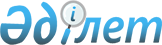 О переименовании улиц поселка ОсакаровкаРешение акима поселка Осакаровка Осакаровского района Карагандинской области от 18 февраля 2022 года № 01. Зарегистрировано в Министерстве юстиции Республики Казахстан 28 февраля 2022 года № 26952
      В соответствии с подпунктом 4) статьи 14 Закона Республики Казахстан "Об административно-территориальном устройстве Республики Казахстан", с учетом мнения населения поселка Осакаровка и на основании заключения Областной ономастической комиссии от 20 мая 2021 года РЕШИЛ:
      1. Переименовать улицы поселка Осакаровка Осакаровского района Карагандинской области:
      улицу Победа на улицу Жеңіс;
      улицу Спортивная на улицу Шәмші Қалдаяқов;
      улицу Интернациональная на улицу Сарыарқа;
      улицу Первомайская на улицу Алаш;
      улицу Пионерская на улицу Жамбыл;
      улицу Театральная на улицу Шәкәрім;
      улицу Шахматная на улицу Ыбырай Алтынсарин;
      улицу Садовая на улицу Бақшалы;
      переулок Урожайный на переулок Астық;
      улицу Целинная "А" на улицу Николай Воронин;
      улицу Колхозная на улицу Геннадий Карапиди;
      улицу Кузнечная на улицу Беслан Аушев.
      2. Контроль за исполнением настоящего решения возложить на заместителя акима поселка Осакаровка Жетписбаева Б.О.
      3. Настоящее решение вводится в действие по истечении десяти календарных дней после дня его первого официального опубликования.
					© 2012. РГП на ПХВ «Институт законодательства и правовой информации Республики Казахстан» Министерства юстиции Республики Казахстан
				
      Аким поселка Осакаровка

С. Акижанов
